
ՀԱՅԱՍՏԱՆԻ ՀԱՆՐԱՊԵՏՈՒԹՅԱՆ ԻՋԵՎԱՆ ՀԱՄԱՅՆՔ 
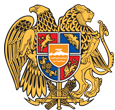 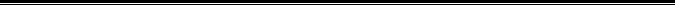 ԱՐՁԱՆԱԳՐՈՒԹՅՈՒՆ N 7
26 ՕԳՈՍՏՈՍԻ 2022թվական
ԱՎԱԳԱՆՈՒ ԱՐՏԱՀԵՐԹ ՆԻՍՏԻՀամայնքի ավագանու նիստին ներկա էին ավագանու 16 անդամներ:Բացակա էին` Խաչատուր Աթաբեկյանը, Հասմիկ Այվազյանը, Մեդորա Ասիլյանը, Արտակ Խաչատրյանը, Խորեն Խուդավերդյանը, Կարեն Ծովանյանը, Ստեփան Մեսրոպյանը, Գագիկ Չապուխյանը, Նաիրի Ջանվելյանը, Վարդան Սարգսյանը, Ստեփան ՍարհատյանըՔաղաքապետի հրավերով ավագանու նիստին մասնակցում էին`
Դավիթ Վիրաբյան, Արտեմ Ոսկանյան, Արարատ Պարոնյան, Արթուր ԱյդինյանՆիստը վարում էր  համայնքի ղեկավար` Արթուր ՃաղարյանըՆիստը արձանագրում էր աշխատակազմի քարտուղար` Հրանտ ՆերսեսյանըԼսեցին
ՀԱՅԱՍՏԱՆԻ ՀԱՆՐԱՊԵՏՈՒԹՅԱՆ ՏԱՎՈՒՇԻ ՄԱՐԶԻ ԻՋԵՎԱՆ ՀԱՄԱՅՆՔԻ ԱՎԱԳԱՆՈՒ ՆԻՍՏԻ ՕՐԱԿԱՐԳԸ ՀԱՍՏԱՏԵԼՈՒ ՄԱՍԻՆ /Զեկ. ԱՐԹՈՒՐ ՃԱՂԱՐՅԱՆ/Ղեկավարվելով «Տեղական ինքնակառավարման մասին» օրենքի 14-րդ հոդվածի 6-րդ մասովՀամայնքի ավագանին որոշում է1․«Լոֆթ» ՍՊԸ-ին երիտասարդական կենտրոն ստեղծելու նպատակով տարածք հատկացնելու մասին2․Իջևան համայնքի 2022թ․ ֆոնդային և վարչական բյուջեում փոփոխություններ կատարելու մասին3․Իջևան համայնքի 2022թ․ բյուջեում փոփոխություն կատարելու մասինՈրոշումն ընդունված է. /կցվում է որոշում N 135/Լսեցին
,,ԼՈՖԹ,, ՍՊԸ-ԻՆ ԵՐԻՏԱՍԱՐԴԱԿԱՆ ԿԵՆՏՐՈՆ ՍՏԵՂԾԵԼՈՒ ՆՊԱՏԱԿՈՎ ՏԱՐԱԾՔ ՀԱՏԿԱՑՆԵԼՈՒ ՄԱՍԻՆ /Զեկ. ԱՐԱՐԱՏ ՊԱՐՈՆՅԱՆ/Պետության կողմից դրամաշնորհի ձևով տրամադրվող ֆինանսական աջակցության գումարների օգտագործման մասին պայմանագիր N ԵԴ27 (կնքված՝ հուլիս 27, 2022թ․)-ի համաձայն՝ «Լոֆթ» ՍՊԸ-ն իրականացնելու է «Լոֆթ-Իջևան» երիտասարդական կենտրոնի ստեղծում» ծրագիրը, այդ նպատակով «ԼոՖթ» ՍՊԸ-ն դիմել է Իջևանի համայնքապետարանին «Լոֆթ-Իջևան» երիտասարդական կենտրոնի համար,  անհատույց օգտագործման իրավունքով, 10 տարի ժամկետով իրենց տարածք տրամադրելու խնդրանքով:
Հաշվի առնելով վերոհիշյալը և ղեկավարվելով «Տեղական ինքնակառավարման մասին» ՀՀ օրենքի 18-րդ հոդվածի, 1-ին մասի, 21-րդ կետով.Համայնքի ավագանին որոշում է․1. Տալ հավանություն համայնքի ղեկավար առաջարկությանը՝ Տավուշի մարզ, Իջևան համայնք, ք. Իջևան, Ա. Մելիքբեկյան փողոց, թիվ 4/1 հասցեում գտնվող,  «Մշակույթի տան» շինության առաջին հարկի 101,1 քմ մակերեսով տարածքն, անհատույց օգտագործման իրավունքով, 10 տարի ժամկետով, «Լոֆթ-Իջևան» երիտասարդական կենտրոն ստեղծելու համար, «Լոֆթ» ՍՊԸ-ին տրամադրելուն։Որոշումն ընդունված է. /կցվում է որոշում N 136/Լսեցին
ԻՋԵՎԱՆ ՀԱՄԱՅՆՔԻ 2022Թ ՖՈՆԴԱՅԻՆ ԵՎ ՎԱՐՉԱԿԱՆ ԲՅՈՒՋԵՈՒՄ ՓՈՓՈԽՈՒԹՅՈՒՆՆԵՐ ԿԱՏԱՐԵԼՈՒ ՄԱՍԻՆ /Զեկ. ԱՐՏԵՄ ՈՍԿԱՆՅԱՆ/Իջևան համայնքի ֆոնդային բյուջեի եկամտային և ծախսային մասը ավելացնել 5 723 100 հազ դրամով,որից․Իջևան համայնքի Բերքաբեր գյուղի 120 հա հողերի ոռոգման համակարգի կառուցման շինարարական աշխատանքների ծրագրերի շրջանակներում կառուցվող պոմպակայանի հոսանքի մոտեցնող գծի իրականացման 3 333 235 դրամ Հայաստանի Համահայկական հիմնադրամի կողմից փոխանցվել է Իջևան համայնքի ֆոնդային բյուջե։ ․Իջևան համայնքի Գետահովիտ համայնքի Արտաքին ջրագծերի և աղբյուրակապերի կառուցման ծրագրի իրականացման համար 2 389 865 դրամ։Ղեկավարվելով «Տեղական ինքնակառավարման մասին» ՀՀ օրենքի 18-րդ հոդվածի 5-րդ կետի պահանջներով.Համայնքի ավագանին որոշում է․Իջևան համայնքի 2022թ ֆոնդայի բյուջեի եկամտային և ծախսային մասը ավելացնել 5 723 100 դրամով 1․Իջևան համայնքի 900375002913 հաշվից 3 333 235 դրամ գումար  տալ Իջևան համայնքի 01-01-01 բաժնի 5112 հոդվածին։ 2․Իջևան համայնքի 900372260027 հաշվի 04-05-01- բաժնի 5113 հոդվածից կրճատել 2 389 865 դրամ և տալ 01-01-01 բաժնի 900372151044 հաշվի 5112 հոդվածին։Որոշումն ընդունված է. /կցվում է որոշում N 137/Լսեցին
ԻՋԵՎԱՆ ՀԱՄԱՅՆՔԻ 2022Թ. ԲՅՈՒՋԵՈՒՄ ՓՈՓՈԽՈՒԹՅՈՒՆ ԿԱՏԱՐԵԼՈՒ ՄԱՍԻՆ /Զեկ. ԱՐՏԵՄ ՈՍԿԱՆՅԱՆ/Անհրաժեշտություն է առաջացել Իջևան համայնքի պահուստային ֆոնդից կրճատել 20 000 000 դրամ գումար և հատկացնել  կոմունալ ծառայության հիմնարկի 05-01-01 բաժնի 4264 հոդվածին։ Ղեկավարվելով «Տեղական ինքնակառավարման մասին» ՀՀ օրենքի 18-րդ հոդվածի 5-րդ կետի պահանջներով.Համայնքի ավագանին որոշում է․Իջևան համայնքի պահուստային ֆոնդից կրճատել 20 000 000 դրամ գումար և հատկացնել կոմունալ ծառայության հիմնարկի 05-01-01 բաժնի 4264 հոդվածին։Որոշումն ընդունված է. /կցվում է որոշում N 138/ Համայնքի ղեկավար

ԱՐԹՈՒՐ ՃԱՂԱՐՅԱՆ________________Նիստն արձանագրեց`  Հրանտ Ներսեսյանը _________________________________ Կողմ-16Դեմ-0Ձեռնպահ-0Կողմ-16Դեմ-0Ձեռնպահ-0Կողմ-16Դեմ-0Ձեռնպահ-0Կողմ-16Դեմ-0Ձեռնպահ-0 Ավագանու անդամներԱՐԳԻՇՏԻ ԱՄԻՐԽԱՆՅԱՆՍԱՍՈՒՆ ԱՆՏՈՆՅԱՆՄՀԵՐ ԲՈՒՂԴԱՐՅԱՆԱՐՄԻՆԵ ԴՈՎԼԱԹԲԵԿՅԱՆՌԱՉԻԿ ԵՊԻՍԿՈՊՈՍՅԱՆԽԱՉԱՏՈՒՐ ՀԱՄԶՅԱՆՄԱՆԵ ՂԱԶՈՒՄՅԱՆՎԱՀԱՆ ՂԱԶՈՒՄՅԱՆԱՐՄԱՆ ՂԱԼԹԱԽՉՅԱՆԱՐԹՈՒՐ ՃԱՂԱՐՅԱՆԱՆՈՒՇ ՄԵՀՐԱԲՅԱՆԴԱՎԻԹ ՄՈՎՍԵՍՅԱՆԶՈՅԱ ՊԵՏՐՈՍՅԱՆԱՐՏՅՈՄ ՎԱՐԴԱՆՅԱՆՎԱՀԵ ՎԱՐՇԱՄՅԱՆՆԱՆԵ ՎԻՐԱԲՅԱՆ